Publicado en Madrid el 12/07/2021 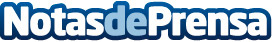 Perderse en un mar de emociones con 'Eternidad de sangre' La autora Tania Rodríguez Cobacho publica su gran novela con la Editorial VivelibroDatos de contacto:Cristian911 90 39 68Nota de prensa publicada en: https://www.notasdeprensa.es/perderse-en-un-mar-de-emociones-con-eternidad Categorias: Nacional Literatura Sociedad http://www.notasdeprensa.es